Year 2 2020 Summer Break BingoMath:Solve this equation:         = 3Language and Literature: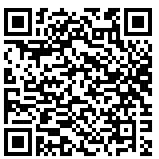 Language Acquisition: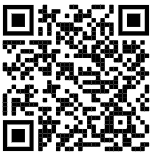 Civics: Find a current campaign add and explain the propaganda being used. (Unit 4 review)Science:Track the temperature & humidity for one full week. Create a graph showing the data. Include TAILS (title, axis, intervals, labels, scale). Be sure to indicate the source of your data. Do you see a connection between the temperature & humidity?Language and Literature:  Listen to your favorite song. What do the lyrics mean to you?  Write about it or create a short video.Civics: Discuss an amendment from the Bill of Rights with an adult in your home, have parent sign off (Unit 7 current)Culinary: Cook a new recipeLanguage Acquisition: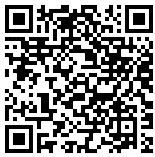 Math: Solve this inequality: -2w + 4  24Civics: Pick a foreign Country and identify their current form government (Unit 2 review)Agriculture: Explore a local park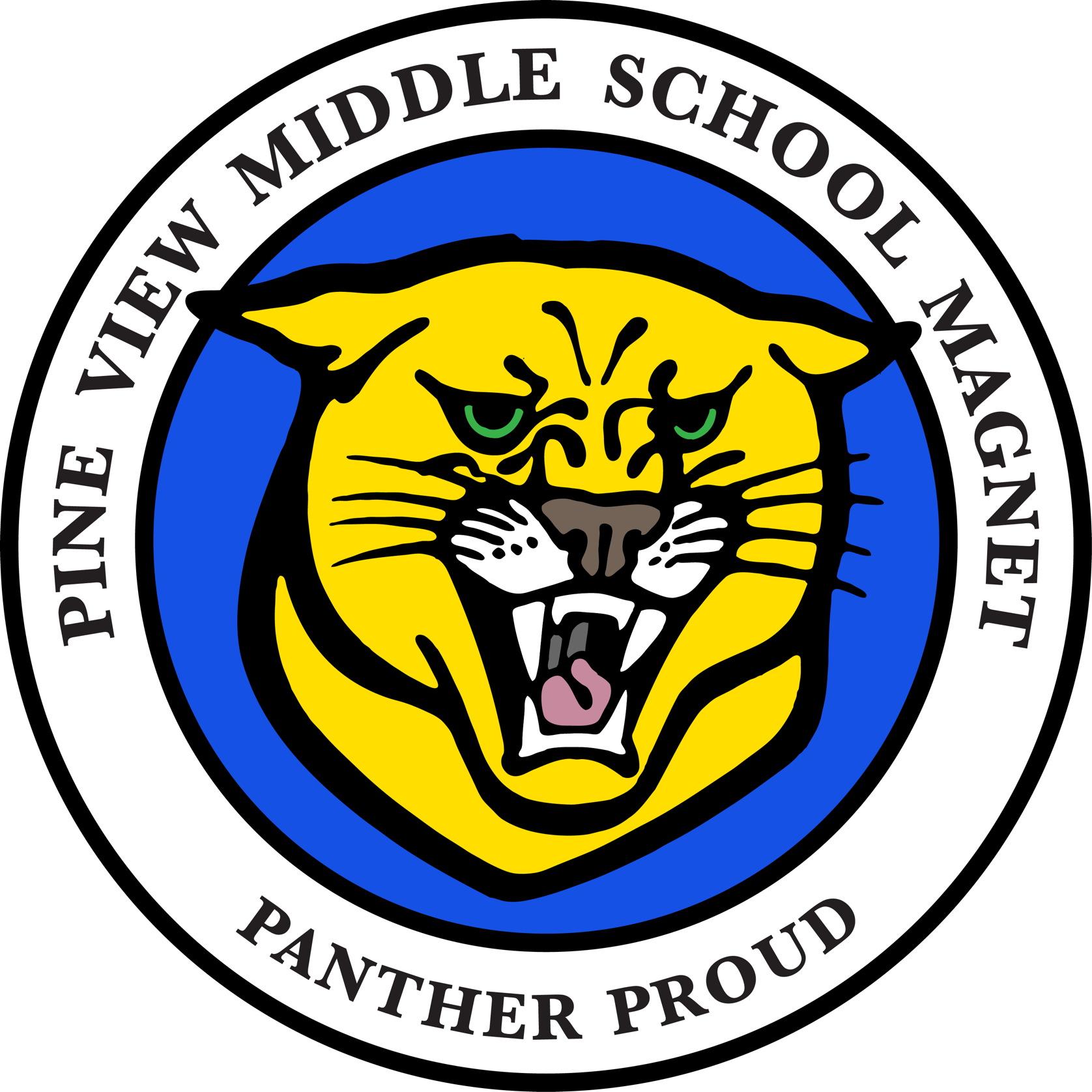 CommunityServiceLanguage and Literature:  Free write about your Summer break. Write a poem, song, rap, or story about your time off.Art: Create an artwork with at least 1 element of art and 1 principle of design and then label on the back which element and principle you used. Science:Track the phases of the moon for one full week. Draw and name the phases you observed.Math:Simplify the expression4b + b - 2 + 9Civics: Find an example of a citizen doing one obligation and one responsibility (Unit 1 review)Technology: Build a paper airplane that can fly for 30ft. OR How do you use technology at home academically?PE: Play outside for 30 minsBandListen to an excerpt of your instrument 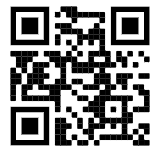 Science:Using surf-forcast.com, track the high & low tides for one full week at Honeymoon Island (US, Florida – Gulf, Honeymoon Island, Tides). Create a graph showing the tidal range for each day. Include TAILS (title, axis, intervals, labels, scale).Math:Simplify the expression (-2)(-6)(-1)Theatre:Watch a MusicalLanguage and Literature:READ! READ! READ! Choose your favorite book and enjoy some quiet time.  Read a magazine or comic book if you wish.